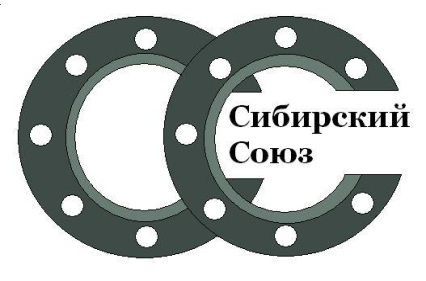 ПРАЙС-ЛИСТ (ИЮНЬ 2021)Вентиль балансировочный HERZДуЦена, руб.Кран шаровый латунныйДуЦена, руб.Штремакс-R вн.резьба, латунный151560,0 11б27п1              вн.резьба, ручка-рычаг,   ручка- бабочка15175,0Штремакс-R вн.резьба, латунный202060,0 11б27п1              вн.резьба, ручка-рычаг,   ручка- бабочка20285,0Штремакс-R вн.резьба, латунный252760,0 11б27п1              вн.резьба, ручка-рычаг,   ручка- бабочка25526,0Штремакс-R вн.резьба, латунный323780,0 11б27п1              вн.резьба, ручка-рычаг,   ручка- бабочка32775,0Штремакс-R вн.резьба, латунный404960,0 11б27п1              вн.резьба, ручка-рычаг,   ручка- бабочка401220,0Штремакс-R вн.резьба, латунный508300,0 11б27п1              вн.резьба, ручка-рычаг,   ручка- бабочка501630,0Штремакс-GMF,  чугунный фланцевый6524200,011б27п1                      Кран шаровый с "американкой" ручка-бабочка15345,0Штремакс-GMF,  чугунный фланцевый8027720,011б27п1                      Кран шаровый с "американкой" ручка-бабочка20445,0Штремакс-GMF,  чугунный фланцевый10047400,011б27п1                      Кран шаровый с "американкой" ручка-бабочка25775,0Штремакс-GMF,  чугунный фланцевый125по запросу11б27п1                      Кран шаровый с "американкой" ручка-бабочка321482,0Штремакс-GMF,  чугунный фланцевый150по запросу11б27п1                      Кран шаровый с "американкой" ручка-бабочка40по запросуНаименованиеДуЦена, рубНаименованиеДуЦена, рубГрязевик абонентский ПРИВАРНОЙ, исп.4 404600,0Грязевик абонентский ФЛАНЦЕВЫЙ, исп.3404960,0Грязевик абонентский ПРИВАРНОЙ, исп.4 505300,0Грязевик абонентский ФЛАНЦЕВЫЙ, исп.3505500,0Грязевик абонентский ПРИВАРНОЙ, исп.4 657200,0Грязевик абонентский ФЛАНЦЕВЫЙ, исп.3657520,0Грязевик абонентский ПРИВАРНОЙ, исп.4 808200,0Грязевик абонентский ФЛАНЦЕВЫЙ, исп.3808450,0Грязевик абонентский ПРИВАРНОЙ, исп.4 10011400,0Грязевик абонентский ФЛАНЦЕВЫЙ, исп.310012200,0Грязевик абонентский ПРИВАРНОЙ, исп.4 12513950,0Грязевик абонентский ФЛАНЦЕВЫЙ, исп.312515800,0Грязевик абонентский ПРИВАРНОЙ, исп.4 15016200,0Грязевик абонентский ФЛАНЦЕВЫЙ, исп.315020500,0Грязевик абонентский ПРИВАРНОЙ, исп.4 20036400,0Грязевик абонентский ФЛАНЦЕВЫЙ, исп.320038400,0Грязевик абонентский ПРИВАРНОЙ, исп.4 25062700,0Грязевик абонентский ФЛАНЦЕВЫЙ, исп.325067500,0Наименование№Цена, рубНаименованиеРуЦена, рубЭлеватор    водоструйный04200,0Манометры МТ-10010475,0Элеватор    водоструйный14800,0Манометры МТ-10016475,0Элеватор    водоструйный24800,0Термометры бимметалические, БеларусьDЦена, рубЭлеватор    водоструйный37200,0Термометры бимметалические, Беларусь63/50395,0Элеватор    водоструйный47200,0Термометры бимметалические, Беларусь100/50695,0Элеватор    водоструйный57600,0Термометры бимметалические, Беларусь100/100725,0